Проект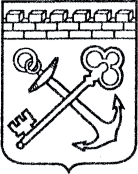 										АДМИНИСТРАЦИЯ ЛЕНИНГРАДСКОЙ ОБЛАСТИКОМИТЕТ ПО КУЛЬТУРЕ ЛЕНИНГРАДСКОЙ ОБЛАСТИПРИКАЗ«___»____________2015 г.                                      №_______________                                                                                     г. Санкт-ПетербургО внесении изменений в приказ комитета по культуре Ленинградской области от 20 ноября . № 01-03/14-106 «О реорганизации Ленинградского областного государственного бюджетного учреждения культуры «Учебно-методический центр культуры и искусства»В целях приведения нормативно-правовых актов комитета в соответствие с действующим законодательством приказываю:1. Внести в Приказ комитета культуре Ленинградской области от 20 ноября . № 01-03/14-106 «О реорганизации Ленинградского областного государственного бюджетного учреждения культуры «Учебно-методический центр культуры и искусства» (далее-ЛОГБУК «Учебно-методический центр культуры и искусства»), следующие изменения:1.1. Наименование приказа «О реорганизации Ленинградского областного государственного бюджетного учреждения культуры «Учебно-методический центр культуры и искусства» изложить в следующей редакции:«О государственном бюджетном учреждении культуры «Учебно-методический центр культуры и искусства»;1.2. Пункт 1 приказа отменить.1.3. Пункты 1-8 соответственно считать пунктами «1-7».1.4. Подпункты 3 и 4 пункта 3 читать в следующей редакции:осуществить перевод работников и переоформление трудовых договоров сотрудников Государственного бюджетного учреждения культуры  Ленинградской области «Музейное агентство», подразделение - «Этнокультурный и информационный музейный центр коренных народов Ленинградской области» в установленном законом порядке, срок с 01.01.2015 года;часть имущества   Государственного бюджетного учреждения культуры  Ленинградской области «Музейное агентство» (далее-ГБУК ЛО «Музейное агентство»), закрепленного за указанным выше подразделением, передать на баланс ЛОГБУК «Учебно-методический центр культуры и искусства», срок 01.01.2015 года.1.5.   Пункт 5 читать в следующей редакции:ГБУК ЛО «Музейное агентство» передать имущество ЛОГБУК «Учебно-методический центр культуры и искусства» по состоянию на 01.01.2015 года.2. Настоящий приказ вступает в силу со дня его официального опубликования. 3. Контроль за исполнением приказа оставляю за собой.Председатель комитета по культуре Ленинградской области                                              	          Н.Г. КононенкоПодготовил:Лавриненко О.А. ___________Согласовано:Ознакомлены:Мельникова О.Л. ___________Павлова Т.П. _______________